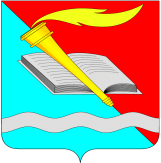  администрация Фурмановского  муниципального районаПОСТАНОВЛЕНИЕот 28.11.2019                                                                                           		№ 954г. ФурмановО внесении изменений в постановление администрации Фурмановского муниципального района от 30.12.2016 №1136 «О Порядке предоставления субсидий  из бюджета Фурмановского муниципального района организациям автомобильного транспорта, осуществляющим транспортное обслуживание населения автомобильным транспортом на социально-значимых маршрутах с малой интенсивностью пассажиропотока»             В соответствии с постановлением Правительства РФ от 12.09.2019 №1187 «О внесении изменений в общие требования к нормативным правовым актам, муниципальным правовым актам, регулирующим предоставление субсидий юридическим лицам (за исключением субсидий государственным (муниципальным) учреждениям), индивидуальным предпринимателям, а также физическим лицам - производителям товаров, работ, услуг» в целях приведения нормативных правовых актов в соответствие с положениями постановления Правительства РФ от 06.09.2016 №887 «Об общих требованиях к нормативным правовым актам, муниципальным правовым актам, регулирующим предоставление субсидий юридическим лицам (за исключением субсидий государственным (муниципальным) учреждениям), индивидуальным предпринимателям, а также физическим лицам – производителям товаров, работ, услуг» администрация Фурмановского муниципального районап о с т а н о в л я е т:1. Внести следующие изменения в постановление администрации Фурмановского муниципального района от 30.12.2016 № 1136 «О порядке предоставления субсидий  из бюджета Фурмановского муниципального района организациям автомобильного транспорта, осуществляющим транспортное обслуживание населения автомобильным транспортом на социально-значимых маршрутах с малой интенсивностью пассажиропотока» (далее - Постановление):1.1. в приложении 1 к Постановлению:1.1.1. пункт 3 изложить в новой редакции:«3. Субсидии предоставляются в целях возмещения недополученных доходов, образовавшихся в результате выполнения социально значимых регулярных пассажирских перевозок автомобильным транспортом на маршрутах с малой интенсивностью пассажиропотока (далее - субсидируемых маршрутах) в границах Фурмановского муниципального района, в рамках непрограммных направлений деятельности исполнительных органов местного самоуправления Фурмановского муниципального района»;1.1.2. абзац третий пункта 6.1 изложить в новой редакции:«- Организации не должны находиться в процессе реорганизации, ликвидации, в отношении их не введена процедура банкротства, деятельность Организации не приостановлена в порядке, предусмотренном законодательством Российской Федерации, а получатели субсидии – индивидуальные предприниматели не должны прекратить деятельность в качестве индивидуального предпринимателя;»1.1.3. пункт 6.1 дополнить абзацем следующего содержания:«- Организации не должны получать средства из бюджета Фурмановского муниципального района на основании иных муниципальных правовых актов на цели, указанные в пункте 3 настоящего Порядка.»;1.1.4. в абзаце втором подпункта 2 пункта 6.4 слово «отдела» заменить словом «управления»;1.1.5. подпункт 2 пункта 5.4 дополнить абзацем следующего содержания:«Дополнительное соглашение к Договору, в том числе дополнительное соглашение о расторжении Договора (при необходимости) заключается между Главным распорядителем и Организацией в соответствии с типовой формой, установленной финансовым управлением Администрации»;	1.1.6. пункт 7.3 изложить в новой редакции:«7.3. Субсидия перечисляется ежемесячно не позднее десятого рабочего дня после принятия Главным распорядителем по результатам рассмотрения им документов, указанных в пункте 6.2 настоящего Порядка, в сроки, установленные пунктом 6.4 настоящего Порядка, решения о предоставлении Субсидии;»	1.2. приложение 3 к Постановлению изложить в новой редакции (прилагается).2. Настоящее постановление вступает в силу с момента его подписания.3. Опубликовать настоящее постановление в официальном издании «Вестник администрации Фурмановского муниципального района и Совета Фурмановского муниципального района» и разместить на официальном сайте Фурмановского муниципального района.4. Контроль исполнения постановления возложить на заместителя главы администрации Фурмановского муниципального района, начальника финансового управления О.В. Куранову.О.В.Куранова2-03-24Расчет себестоимости 1 километра на перевозку пассажиров и багажа автомобильным транспортом на социально значимых маршрутах с малой интенсивностью пассажиропотокапо ________________________________ на 20__ год(наименование организации)1)  Автомобиль с количеством посадочных мест - 13горючее: норма 20 литров на 100 километровна 1 км — 20:100 х39 руб. = 7,80  руб.смазочные и прочие материалы 5,7% стоимости горючего на 1км: 7,8 х 5,7% = 0,44 руб.износ автошин 1 км (6 шт. х 3000 руб.) : 50000 км ( норма пробега) = 0,36 руб.затраты на ТО и ремонт (21 % от затрат на эксплуатацию) = 1,81 руб.амортизация 7000 руб. в мес. : 3516 км в мес. = 1,99 руб.ИТОГО расходов 12,40 руб.Тариф за 1 час рабочего временисреднемесячная норма рабочего времени 164 часазаработная плата за 1 час 13142 руб. :164 часа = 80,13 руб.начисления на ФОТ 30,8% - 24,68 руб. ИТОГО расходов — 104,81 руб.104,81 х2 человека х 8 часов х 30 смен =50 308,8 руб.50 308,8 руб. / 3516 км в месяц = 14,31Итого з/плата за 1 км – 14,31 руб. Общехозяйственные расходы 10 % от суммы всех расходов — 2,78 руб., в т.ч.: диспетчерское обслуживание, обслуживание стоянки, налогообложение, лицензирование, установка и обслуживание системы «ГЛОНАСС», билетно-учетное обслуживание, комиссия автовокзала, служба безопасности движения.ИТОГО  расходов 29,49 руб.Обоснованная себестоимость 1 км - 29,50 руб.2)  Автомобиль с количеством посадочных мест - 22, общая вместимость -36горючее: норма 33 литра на на  — 33:100 х 39 руб. = 12,87 руб.смазочные и прочие материалы 5,7% стоимости горючего на 1км: 12,87 х 5,7% = 0,73 руб.износ автошин  (6 шт. х 6500 руб.) :  ( норма пробега) = 0,78 руб.затраты на ТО и ремонт (30% от затрат на эксплуатацию) = 4,31 руб.амортизация 33070 руб. в мес. : 12350,2 км в мес. = 2,68 руб.ИТОГО расходов 21,37 руб.Тариф за 1 час рабочего временисреднемесячная норма рабочего времени 164 часазаработная плата за 1 час 13142 руб. :164 часа = 80,13 руб.начисления на ФОТ 30,8% - 24,68 руб. ИТОГО расходов — 104,81 руб.104,81х5 человек х 8 часов х 30 смен = 125772 руб.125772 руб. / 12350,2 км в месяц = 10,18 руб.Итого з/плата за  – 10,18 руб. Общехозяйственные расходы 15 % от суммы всех расходов: 4,73 руб., в т.ч.: диспетчерское обслуживание, обслуживание стоянки, налогообложение, лицензирование, установка и обслуживание системы «ГЛОНАСС», билетно-учетное обслуживание, комиссия автовокзала, служба безопасности движения.ИТОГО  расходов 21,37+10,18+4,73= 36,28 руб.Обоснованная себестоимость  - 36,00 рублей.Глава Фурмановского муниципального района                           Р.А. СоловьевПриложение к постановлению администрации Фурмановского муниципального районаот 28.11. 2019   № 954Приложение № 3к постановлению администрации Фурмановского муниципального районаот 30.12.2016   №1136